REFERENTIEL D’EVALUATIONBACCALAUREAT PROFESSIONNEL EDUCATION PHYSIQUE ET SPORTIVEAnnexesEVALUATION POSSIBLE SUR LES AFL 1 ET 2 AVEC REPARTITION EN POURCENTAGE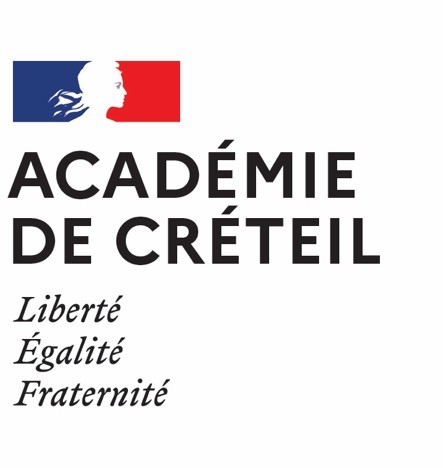 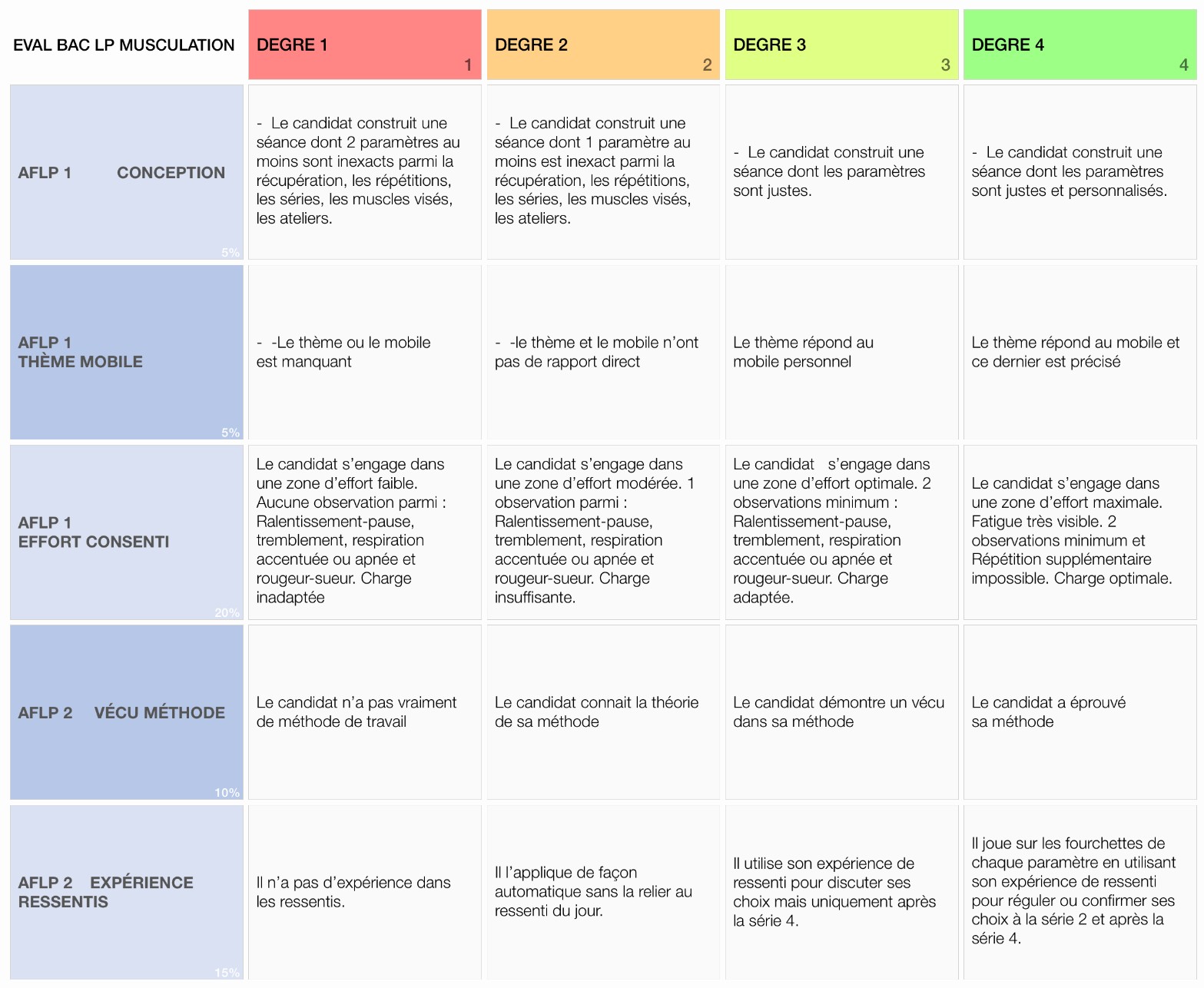 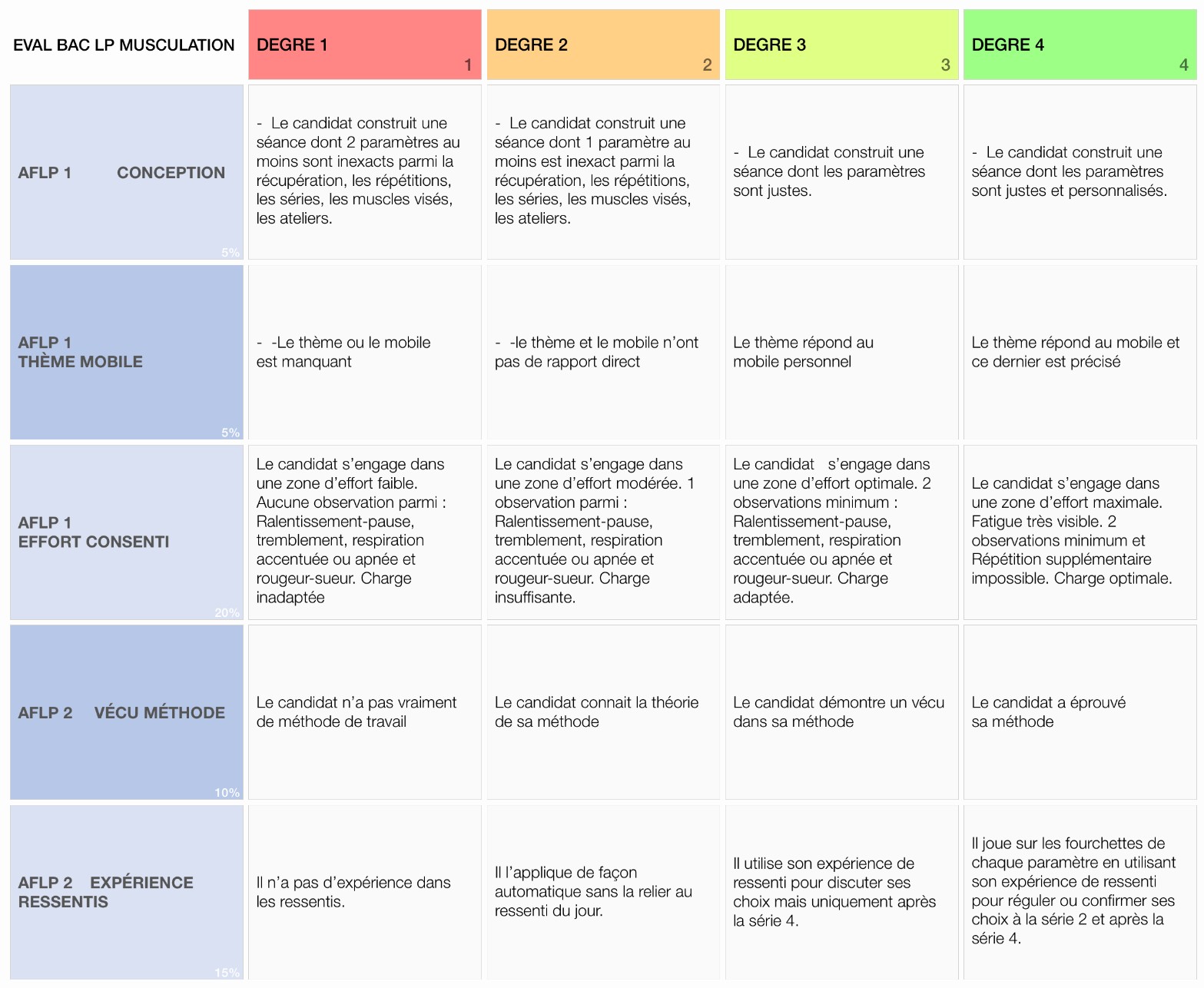 ÉtablissementLYCÉE AMEPLYCÉE AMEPCommuneFORT DE FRANCEFORT DE FRANCEChamp d’Apprentissage n°5Champ d’Apprentissage n°5Activité Physique Sportive ArtistiqueActivité Physique Sportive ArtistiqueRéaliser et orienter son activité́ physique pour développer ses ressources et s’entretenirRéaliser et orienter son activité́ physique pour développer ses ressources et s’entretenirMUSCULATIONMUSCULATIONPrincipes d’évaluationDeux moments d’évaluation sont prévus :L’une en fin de séquence : Réalisation d’une séance respectant un thème d’entrainement et visant un mobile personnel avec analyse de ses ressentis et régulation, si besoin, des paramètres d’entrainement utilisés.L’autre au fil de la séquence : Validation de 2 AFLP sur les quatre restants. Les AFLP validés sont choisis par l’équipe pédagogique.Deux moments d’évaluation sont prévus :L’une en fin de séquence : Réalisation d’une séance respectant un thème d’entrainement et visant un mobile personnel avec analyse de ses ressentis et régulation, si besoin, des paramètres d’entrainement utilisés.L’autre au fil de la séquence : Validation de 2 AFLP sur les quatre restants. Les AFLP validés sont choisis par l’équipe pédagogique.Deux moments d’évaluation sont prévus :L’une en fin de séquence : Réalisation d’une séance respectant un thème d’entrainement et visant un mobile personnel avec analyse de ses ressentis et régulation, si besoin, des paramètres d’entrainement utilisés.L’autre au fil de la séquence : Validation de 2 AFLP sur les quatre restants. Les AFLP validés sont choisis par l’équipe pédagogique.ModalitésAFLP 1 et 2 (12 pts)AFLP 3, 4, 5 et 6 (8 pts)AFLP 3, 4, 5 et 6 (8 pts)ModalitésÉvalués le jour de l’épreuve (situation de fin de séquence)Évalués au fil de la séquence et finalisés le jour de la situation d’évaluation de fin de séquenceÉvalués au fil de la séquence et finalisés le jour de la situation d’évaluation de fin de séquenceModalitésL’AFLP1 est noté sur 7 points et porte sur la conception, la cohérence et la réalisation de la séance (effort consenti).L’AFLP2 est noté sur 5 points et concerne l’utilisation du vécu acquis dans la séquence pour affiner la séance en cours en fonction de la forme et des ressentis du jour.L’évaluation au fil de la séquence porte sur 2 AFLP retenus par l’équipe pédagogique parmi les AFLP 3, 4, 5 et 6.L’enseignant de la classe retient le meilleur degré d’acquisition atteint par l’élève au cours de la séquence sur chacun de ces deux AFLP.L’évaluation au fil de la séquence porte sur 2 AFLP retenus par l’équipe pédagogique parmi les AFLP 3, 4, 5 et 6.L’enseignant de la classe retient le meilleur degré d’acquisition atteint par l’élève au cours de la séquence sur chacun de ces deux AFLP.Choix possibles pour les élèvesAFLP1 : la conception d’une séance, le thème d’entrainement (puissance, volume, forme), justifié au regard d’un mobile personnel, choix des muscles travaillés et des paramètres (charge, récupération, séries, répétitions, rythme).AFLP2 : choix de la méthode (constante, stato-dynamique, bulgare…), Choix de la régulation de charge en S2 sur S4 ou d’un autre paramètre. Affiner son projet.Choix du candidat sur le poids relatif dans l’évaluation des deux AFLP retenus par l’équipe pédagogique :. Cas 1 : 2 pts sur le premier AFLP retenu, 6pts sur le second. Cas 2 : 4 pts sur le premier AFLP retenu, 4pts sur le second. Cas 3 : 6 pts sur le premier AFLP retenu, 2pts sur le secondChoix du candidat sur le poids relatif dans l’évaluation des deux AFLP retenus par l’équipe pédagogique :. Cas 1 : 2 pts sur le premier AFLP retenu, 6pts sur le second. Cas 2 : 4 pts sur le premier AFLP retenu, 4pts sur le second. Cas 3 : 6 pts sur le premier AFLP retenu, 2pts sur le secondAFLP 1 et 2 : Situation d’évaluation de fin de séquence (notée sur 12 points)AFLP 1 et 2 : Situation d’évaluation de fin de séquence (notée sur 12 points)AFLP 1 et 2 : Situation d’évaluation de fin de séquence (notée sur 12 points)AFLP 1 et 2 : Situation d’évaluation de fin de séquence (notée sur 12 points)AFLP 1 et 2 : Situation d’évaluation de fin de séquence (notée sur 12 points)AFLP 1 et 2 : Situation d’évaluation de fin de séquence (notée sur 12 points)AFLP 1 et 2 : Situation d’évaluation de fin de séquence (notée sur 12 points)AFLP 1 et 2 : Situation d’évaluation de fin de séquence (notée sur 12 points)AFLP 1 et 2 : Situation d’évaluation de fin de séquence (notée sur 12 points)AFLP 1 et 2 : Situation d’évaluation de fin de séquence (notée sur 12 points)AFLP 1 et 2 : Situation d’évaluation de fin de séquence (notée sur 12 points)Principe d’élaboration de l’épreuvePrincipe d’élaboration de l’épreuvePrincipe d’élaboration de l’épreuvePrincipe d’élaboration de l’épreuvePrincipe d’élaboration de l’épreuvePrincipe d’élaboration de l’épreuvePrincipe d’élaboration de l’épreuvePrincipe d’élaboration de l’épreuvePrincipe d’élaboration de l’épreuveMUSCULATIONMUSCULATIONLe candidat doit choisir une méthode parmi celles proposées par l’enseignant, en lien avec un thème d’entrainement, motivé par un mobile personnel. Il s’engage dans une séance préparée par ses soins. Les séances « types » (méthode accessible pour les élèves n’ayant vécu qu’une séquence ou moins) sont le point de départ des apprentissages mais d’autres options (méthodes pour un niveau avancé) sont envisageables pour les élèves les plus expérimentés (pratique personnelle importante, vécu AS). Les candidats constituent des binômes et tiennent alternativement les rôles de pratiquant et de partenaire d’entrainement.L’épreuve se déroule en 3 temps :Temps 1 : Préparation de la séance : à l’aide de son carnet, le candidat prépare, avant l’épreuve, sa séance personnelle ; S’il souhaite la rédiger le jour J, un temps de 5 minutes lui sera accordé avant l’échauffement.Temps 2 : Réalisation de la séance. le candidat s’échauffe pendant 10 minutes. Le candidat dispose ensuite de 70 min maximum pour réaliser sa séance à l’aide de son binôme.Temps 3 : Analyse de la séance. le candidat dispose de 5 min pour faire un retour sur la séance qu’il vient de réaliser avec l’aide de son binômeLe candidat doit choisir une méthode parmi celles proposées par l’enseignant, en lien avec un thème d’entrainement, motivé par un mobile personnel. Il s’engage dans une séance préparée par ses soins. Les séances « types » (méthode accessible pour les élèves n’ayant vécu qu’une séquence ou moins) sont le point de départ des apprentissages mais d’autres options (méthodes pour un niveau avancé) sont envisageables pour les élèves les plus expérimentés (pratique personnelle importante, vécu AS). Les candidats constituent des binômes et tiennent alternativement les rôles de pratiquant et de partenaire d’entrainement.L’épreuve se déroule en 3 temps :Temps 1 : Préparation de la séance : à l’aide de son carnet, le candidat prépare, avant l’épreuve, sa séance personnelle ; S’il souhaite la rédiger le jour J, un temps de 5 minutes lui sera accordé avant l’échauffement.Temps 2 : Réalisation de la séance. le candidat s’échauffe pendant 10 minutes. Le candidat dispose ensuite de 70 min maximum pour réaliser sa séance à l’aide de son binôme.Temps 3 : Analyse de la séance. le candidat dispose de 5 min pour faire un retour sur la séance qu’il vient de réaliser avec l’aide de son binômeLe candidat doit choisir une méthode parmi celles proposées par l’enseignant, en lien avec un thème d’entrainement, motivé par un mobile personnel. Il s’engage dans une séance préparée par ses soins. Les séances « types » (méthode accessible pour les élèves n’ayant vécu qu’une séquence ou moins) sont le point de départ des apprentissages mais d’autres options (méthodes pour un niveau avancé) sont envisageables pour les élèves les plus expérimentés (pratique personnelle importante, vécu AS). Les candidats constituent des binômes et tiennent alternativement les rôles de pratiquant et de partenaire d’entrainement.L’épreuve se déroule en 3 temps :Temps 1 : Préparation de la séance : à l’aide de son carnet, le candidat prépare, avant l’épreuve, sa séance personnelle ; S’il souhaite la rédiger le jour J, un temps de 5 minutes lui sera accordé avant l’échauffement.Temps 2 : Réalisation de la séance. le candidat s’échauffe pendant 10 minutes. Le candidat dispose ensuite de 70 min maximum pour réaliser sa séance à l’aide de son binôme.Temps 3 : Analyse de la séance. le candidat dispose de 5 min pour faire un retour sur la séance qu’il vient de réaliser avec l’aide de son binômeLe candidat doit choisir une méthode parmi celles proposées par l’enseignant, en lien avec un thème d’entrainement, motivé par un mobile personnel. Il s’engage dans une séance préparée par ses soins. Les séances « types » (méthode accessible pour les élèves n’ayant vécu qu’une séquence ou moins) sont le point de départ des apprentissages mais d’autres options (méthodes pour un niveau avancé) sont envisageables pour les élèves les plus expérimentés (pratique personnelle importante, vécu AS). Les candidats constituent des binômes et tiennent alternativement les rôles de pratiquant et de partenaire d’entrainement.L’épreuve se déroule en 3 temps :Temps 1 : Préparation de la séance : à l’aide de son carnet, le candidat prépare, avant l’épreuve, sa séance personnelle ; S’il souhaite la rédiger le jour J, un temps de 5 minutes lui sera accordé avant l’échauffement.Temps 2 : Réalisation de la séance. le candidat s’échauffe pendant 10 minutes. Le candidat dispose ensuite de 70 min maximum pour réaliser sa séance à l’aide de son binôme.Temps 3 : Analyse de la séance. le candidat dispose de 5 min pour faire un retour sur la séance qu’il vient de réaliser avec l’aide de son binômeLe candidat doit choisir une méthode parmi celles proposées par l’enseignant, en lien avec un thème d’entrainement, motivé par un mobile personnel. Il s’engage dans une séance préparée par ses soins. Les séances « types » (méthode accessible pour les élèves n’ayant vécu qu’une séquence ou moins) sont le point de départ des apprentissages mais d’autres options (méthodes pour un niveau avancé) sont envisageables pour les élèves les plus expérimentés (pratique personnelle importante, vécu AS). Les candidats constituent des binômes et tiennent alternativement les rôles de pratiquant et de partenaire d’entrainement.L’épreuve se déroule en 3 temps :Temps 1 : Préparation de la séance : à l’aide de son carnet, le candidat prépare, avant l’épreuve, sa séance personnelle ; S’il souhaite la rédiger le jour J, un temps de 5 minutes lui sera accordé avant l’échauffement.Temps 2 : Réalisation de la séance. le candidat s’échauffe pendant 10 minutes. Le candidat dispose ensuite de 70 min maximum pour réaliser sa séance à l’aide de son binôme.Temps 3 : Analyse de la séance. le candidat dispose de 5 min pour faire un retour sur la séance qu’il vient de réaliser avec l’aide de son binômeLe candidat doit choisir une méthode parmi celles proposées par l’enseignant, en lien avec un thème d’entrainement, motivé par un mobile personnel. Il s’engage dans une séance préparée par ses soins. Les séances « types » (méthode accessible pour les élèves n’ayant vécu qu’une séquence ou moins) sont le point de départ des apprentissages mais d’autres options (méthodes pour un niveau avancé) sont envisageables pour les élèves les plus expérimentés (pratique personnelle importante, vécu AS). Les candidats constituent des binômes et tiennent alternativement les rôles de pratiquant et de partenaire d’entrainement.L’épreuve se déroule en 3 temps :Temps 1 : Préparation de la séance : à l’aide de son carnet, le candidat prépare, avant l’épreuve, sa séance personnelle ; S’il souhaite la rédiger le jour J, un temps de 5 minutes lui sera accordé avant l’échauffement.Temps 2 : Réalisation de la séance. le candidat s’échauffe pendant 10 minutes. Le candidat dispose ensuite de 70 min maximum pour réaliser sa séance à l’aide de son binôme.Temps 3 : Analyse de la séance. le candidat dispose de 5 min pour faire un retour sur la séance qu’il vient de réaliser avec l’aide de son binômeLe candidat doit choisir une méthode parmi celles proposées par l’enseignant, en lien avec un thème d’entrainement, motivé par un mobile personnel. Il s’engage dans une séance préparée par ses soins. Les séances « types » (méthode accessible pour les élèves n’ayant vécu qu’une séquence ou moins) sont le point de départ des apprentissages mais d’autres options (méthodes pour un niveau avancé) sont envisageables pour les élèves les plus expérimentés (pratique personnelle importante, vécu AS). Les candidats constituent des binômes et tiennent alternativement les rôles de pratiquant et de partenaire d’entrainement.L’épreuve se déroule en 3 temps :Temps 1 : Préparation de la séance : à l’aide de son carnet, le candidat prépare, avant l’épreuve, sa séance personnelle ; S’il souhaite la rédiger le jour J, un temps de 5 minutes lui sera accordé avant l’échauffement.Temps 2 : Réalisation de la séance. le candidat s’échauffe pendant 10 minutes. Le candidat dispose ensuite de 70 min maximum pour réaliser sa séance à l’aide de son binôme.Temps 3 : Analyse de la séance. le candidat dispose de 5 min pour faire un retour sur la séance qu’il vient de réaliser avec l’aide de son binômeLe candidat doit choisir une méthode parmi celles proposées par l’enseignant, en lien avec un thème d’entrainement, motivé par un mobile personnel. Il s’engage dans une séance préparée par ses soins. Les séances « types » (méthode accessible pour les élèves n’ayant vécu qu’une séquence ou moins) sont le point de départ des apprentissages mais d’autres options (méthodes pour un niveau avancé) sont envisageables pour les élèves les plus expérimentés (pratique personnelle importante, vécu AS). Les candidats constituent des binômes et tiennent alternativement les rôles de pratiquant et de partenaire d’entrainement.L’épreuve se déroule en 3 temps :Temps 1 : Préparation de la séance : à l’aide de son carnet, le candidat prépare, avant l’épreuve, sa séance personnelle ; S’il souhaite la rédiger le jour J, un temps de 5 minutes lui sera accordé avant l’échauffement.Temps 2 : Réalisation de la séance. le candidat s’échauffe pendant 10 minutes. Le candidat dispose ensuite de 70 min maximum pour réaliser sa séance à l’aide de son binôme.Temps 3 : Analyse de la séance. le candidat dispose de 5 min pour faire un retour sur la séance qu’il vient de réaliser avec l’aide de son binômeLe candidat doit choisir une méthode parmi celles proposées par l’enseignant, en lien avec un thème d’entrainement, motivé par un mobile personnel. Il s’engage dans une séance préparée par ses soins. Les séances « types » (méthode accessible pour les élèves n’ayant vécu qu’une séquence ou moins) sont le point de départ des apprentissages mais d’autres options (méthodes pour un niveau avancé) sont envisageables pour les élèves les plus expérimentés (pratique personnelle importante, vécu AS). Les candidats constituent des binômes et tiennent alternativement les rôles de pratiquant et de partenaire d’entrainement.L’épreuve se déroule en 3 temps :Temps 1 : Préparation de la séance : à l’aide de son carnet, le candidat prépare, avant l’épreuve, sa séance personnelle ; S’il souhaite la rédiger le jour J, un temps de 5 minutes lui sera accordé avant l’échauffement.Temps 2 : Réalisation de la séance. le candidat s’échauffe pendant 10 minutes. Le candidat dispose ensuite de 70 min maximum pour réaliser sa séance à l’aide de son binôme.Temps 3 : Analyse de la séance. le candidat dispose de 5 min pour faire un retour sur la séance qu’il vient de réaliser avec l’aide de son binômeLe candidat doit choisir une méthode parmi celles proposées par l’enseignant, en lien avec un thème d’entrainement, motivé par un mobile personnel. Il s’engage dans une séance préparée par ses soins. Les séances « types » (méthode accessible pour les élèves n’ayant vécu qu’une séquence ou moins) sont le point de départ des apprentissages mais d’autres options (méthodes pour un niveau avancé) sont envisageables pour les élèves les plus expérimentés (pratique personnelle importante, vécu AS). Les candidats constituent des binômes et tiennent alternativement les rôles de pratiquant et de partenaire d’entrainement.L’épreuve se déroule en 3 temps :Temps 1 : Préparation de la séance : à l’aide de son carnet, le candidat prépare, avant l’épreuve, sa séance personnelle ; S’il souhaite la rédiger le jour J, un temps de 5 minutes lui sera accordé avant l’échauffement.Temps 2 : Réalisation de la séance. le candidat s’échauffe pendant 10 minutes. Le candidat dispose ensuite de 70 min maximum pour réaliser sa séance à l’aide de son binôme.Temps 3 : Analyse de la séance. le candidat dispose de 5 min pour faire un retour sur la séance qu’il vient de réaliser avec l’aide de son binômeLe candidat doit choisir une méthode parmi celles proposées par l’enseignant, en lien avec un thème d’entrainement, motivé par un mobile personnel. Il s’engage dans une séance préparée par ses soins. Les séances « types » (méthode accessible pour les élèves n’ayant vécu qu’une séquence ou moins) sont le point de départ des apprentissages mais d’autres options (méthodes pour un niveau avancé) sont envisageables pour les élèves les plus expérimentés (pratique personnelle importante, vécu AS). Les candidats constituent des binômes et tiennent alternativement les rôles de pratiquant et de partenaire d’entrainement.L’épreuve se déroule en 3 temps :Temps 1 : Préparation de la séance : à l’aide de son carnet, le candidat prépare, avant l’épreuve, sa séance personnelle ; S’il souhaite la rédiger le jour J, un temps de 5 minutes lui sera accordé avant l’échauffement.Temps 2 : Réalisation de la séance. le candidat s’échauffe pendant 10 minutes. Le candidat dispose ensuite de 70 min maximum pour réaliser sa séance à l’aide de son binôme.Temps 3 : Analyse de la séance. le candidat dispose de 5 min pour faire un retour sur la séance qu’il vient de réaliser avec l’aide de son binômeRepères d’évaluationRepères d’évaluationRepères d’évaluationRepères d’évaluationRepères d’évaluationRepères d’évaluationRepères d’évaluationRepères d’évaluationRepères d’évaluationRepères d’évaluationRepères d’évaluationAFLP évaluéAFLP décliné dans l’APSADegré 1Degré 1Degré 2Degré 2Degré 3Degré 3Degré 4Degré 4Degré 4AFLP 1sur 7 pointsConcevoir et mettre en œuvre un projet d’entrainement pour répondre à un mobile personnel de développementConstruire et réaliser efficacement une séance de musculation dont le thème d’entrainement est en lien avec un mobile personnel de développement.Le candidat construit une séance dont 2 paramètres au moins sont inexacts parmi la récupération, les répétitions, les séries, les muscles visés, les ateliers.-Le thème ou le mobile est manquantLe candidat s’engage dans une zone d’effort faible. Aucune observation parmi : Ralentissement-pause, tremblement, respirationaccentuée ou apnée et rougeur- sueur. Charge inadaptéeLe candidat construit une séance dont 2 paramètres au moins sont inexacts parmi la récupération, les répétitions, les séries, les muscles visés, les ateliers.-Le thème ou le mobile est manquantLe candidat s’engage dans une zone d’effort faible. Aucune observation parmi : Ralentissement-pause, tremblement, respirationaccentuée ou apnée et rougeur- sueur. Charge inadaptéeLe candidat construit une séance dont 1 paramètre au moins est inexact parmi la récupération, les répétitions, les séries, les muscles visés, les ateliers.-le thème et le mobile n’ont pas de rapport directLe candidat s’engage dans une zone d’effort modérée. 1 observation parmi : Ralentissement-pause, tremblement, respirationaccentuée ou apnée et rougeur- sueur. Charge insuffisante.Le candidat construit une séance dont 1 paramètre au moins est inexact parmi la récupération, les répétitions, les séries, les muscles visés, les ateliers.-le thème et le mobile n’ont pas de rapport directLe candidat s’engage dans une zone d’effort modérée. 1 observation parmi : Ralentissement-pause, tremblement, respirationaccentuée ou apnée et rougeur- sueur. Charge insuffisante.Le candidat construit une séance dont les paramètres sont justes.Le thème répond au mobile personnel.Le candidat s’engage dans une zone d’effort optimale. 2 observations minimum : Ralentissement-pause, tremblement, respirationaccentuée ou apnée et rougeur- sueur. Charge adaptée.Le candidat construit une séance dont les paramètres sont justes.Le thème répond au mobile personnel.Le candidat s’engage dans une zone d’effort optimale. 2 observations minimum : Ralentissement-pause, tremblement, respirationaccentuée ou apnée et rougeur- sueur. Charge adaptée.Le candidat construit une séance dont les paramètres sont justes et personnalisés.Le thème répond au mobile et ce dernier est précisé.Le candidat s’engage dans une zone d’effort maximale. Fatigue très visible. 2 observations minimum et Répétition supplémentaire impossible. Charge optimale.Le candidat construit une séance dont les paramètres sont justes et personnalisés.Le thème répond au mobile et ce dernier est précisé.Le candidat s’engage dans une zone d’effort maximale. Fatigue très visible. 2 observations minimum et Répétition supplémentaire impossible. Charge optimale.Le candidat construit une séance dont les paramètres sont justes et personnalisés.Le thème répond au mobile et ce dernier est précisé.Le candidat s’engage dans une zone d’effort maximale. Fatigue très visible. 2 observations minimum et Répétition supplémentaire impossible. Charge optimale.AFLP 1sur 7 pointsConcevoir et mettre en œuvre un projet d’entrainement pour répondre à un mobile personnel de développementConstruire et réaliser efficacement une séance de musculation dont le thème d’entrainement est en lien avec un mobile personnel de développement.0pt1pt1,5pt3pts3,5pts5pts5,5pts5,5pts7ptsAFLP 2sur 5 pointsÉprouver différentes méthodes d’entrainement et en identifier des principes pour les réutiliser dans sa séanceUtiliser les méthodes d’entrainement et leurs principes pour contrôler et réguler, si besoin, les choix du jour.Le candidat n’a pas vraiment de méthode de travail.Il n’a pas d’expérience dans les ressentis.Le candidat n’a pas vraiment de méthode de travail.Il n’a pas d’expérience dans les ressentis.Le candidat connait la théorie de sa méthodeIl l’applique de façon automatique sans la relier au ressenti du jour.Le candidat connait la théorie de sa méthodeIl l’applique de façon automatique sans la relier au ressenti du jour.Le candidat démontre un vécu dans sa méthodeIl utilise son expérience de ressenti pour discuter ses choix mais uniquement après la série 4.Le candidat démontre un vécu dans sa méthodeIl utilise son expérience de ressenti pour discuter ses choix mais uniquement après la série 4.Le candidat a éprouvé sa méthodeIl joue sur les fourchettes de chaque paramètre en utilisant son expérience de ressenti pour réguler ou confirmer ses choix à la série 2 et après la série 4.Le candidat a éprouvé sa méthodeIl joue sur les fourchettes de chaque paramètre en utilisant son expérience de ressenti pour réguler ou confirmer ses choix à la série 2 et après la série 4.Le candidat a éprouvé sa méthodeIl joue sur les fourchettes de chaque paramètre en utilisant son expérience de ressenti pour réguler ou confirmer ses choix à la série 2 et après la série 4.AFLP 2sur 5 pointsÉprouver différentes méthodes d’entrainement et en identifier des principes pour les réutiliser dans sa séanceUtiliser les méthodes d’entrainement et leurs principes pour contrôler et réguler, si besoin, les choix du jour.0pt0,5pt1pt2pts2,5pts4pts4,5pts4,5pts5ptsÒAFLP 3, 4, 5 et 6 : Évaluation réalisée au fil de la séquence (notée sur 8 points)L’enseignant retient le meilleur degré d’acquisition atteint par l’élève au cours de la séquence sur chacun des deux AFLP retenus par l’équipe pédagogique.La moyenne se situe au début du degré 3. La répartition des points est choisie par l’élève avant l’évaluation de fin de séquence (4-4 / 6-2 / 2-6).ÒAFLP 3, 4, 5 et 6 : Évaluation réalisée au fil de la séquence (notée sur 8 points)L’enseignant retient le meilleur degré d’acquisition atteint par l’élève au cours de la séquence sur chacun des deux AFLP retenus par l’équipe pédagogique.La moyenne se situe au début du degré 3. La répartition des points est choisie par l’élève avant l’évaluation de fin de séquence (4-4 / 6-2 / 2-6).ÒAFLP 3, 4, 5 et 6 : Évaluation réalisée au fil de la séquence (notée sur 8 points)L’enseignant retient le meilleur degré d’acquisition atteint par l’élève au cours de la séquence sur chacun des deux AFLP retenus par l’équipe pédagogique.La moyenne se situe au début du degré 3. La répartition des points est choisie par l’élève avant l’évaluation de fin de séquence (4-4 / 6-2 / 2-6).ÒAFLP 3, 4, 5 et 6 : Évaluation réalisée au fil de la séquence (notée sur 8 points)L’enseignant retient le meilleur degré d’acquisition atteint par l’élève au cours de la séquence sur chacun des deux AFLP retenus par l’équipe pédagogique.La moyenne se situe au début du degré 3. La répartition des points est choisie par l’élève avant l’évaluation de fin de séquence (4-4 / 6-2 / 2-6).ÒAFLP 3, 4, 5 et 6 : Évaluation réalisée au fil de la séquence (notée sur 8 points)L’enseignant retient le meilleur degré d’acquisition atteint par l’élève au cours de la séquence sur chacun des deux AFLP retenus par l’équipe pédagogique.La moyenne se situe au début du degré 3. La répartition des points est choisie par l’élève avant l’évaluation de fin de séquence (4-4 / 6-2 / 2-6).ÒAFLP 3, 4, 5 et 6 : Évaluation réalisée au fil de la séquence (notée sur 8 points)L’enseignant retient le meilleur degré d’acquisition atteint par l’élève au cours de la séquence sur chacun des deux AFLP retenus par l’équipe pédagogique.La moyenne se situe au début du degré 3. La répartition des points est choisie par l’élève avant l’évaluation de fin de séquence (4-4 / 6-2 / 2-6).MUSCULATIONSituation d’évaluation :AFLP 3 : Le candidat est évalué sur la tenue de son carnet d’entrainement et sur la cohérence entre les observations prélevées (critères d’observations et ressentis) et les décisions prises suite à ces constats (régulations, progressivité de charge…)AFLP 5 : Le candidat est évalué par vidéo sur deux ateliers et doit démontrer sa capacité à maitriser les paramètres de posture, d’amplitude, de guidage et de respiration lors de l’exécution de ses séries, le tout, sans dégradation majeure du mouvement (compensation, déformation…)Situation d’évaluation :AFLP 3 : Le candidat est évalué sur la tenue de son carnet d’entrainement et sur la cohérence entre les observations prélevées (critères d’observations et ressentis) et les décisions prises suite à ces constats (régulations, progressivité de charge…)AFLP 5 : Le candidat est évalué par vidéo sur deux ateliers et doit démontrer sa capacité à maitriser les paramètres de posture, d’amplitude, de guidage et de respiration lors de l’exécution de ses séries, le tout, sans dégradation majeure du mouvement (compensation, déformation…)Situation d’évaluation :AFLP 3 : Le candidat est évalué sur la tenue de son carnet d’entrainement et sur la cohérence entre les observations prélevées (critères d’observations et ressentis) et les décisions prises suite à ces constats (régulations, progressivité de charge…)AFLP 5 : Le candidat est évalué par vidéo sur deux ateliers et doit démontrer sa capacité à maitriser les paramètres de posture, d’amplitude, de guidage et de respiration lors de l’exécution de ses séries, le tout, sans dégradation majeure du mouvement (compensation, déformation…)Situation d’évaluation :AFLP 3 : Le candidat est évalué sur la tenue de son carnet d’entrainement et sur la cohérence entre les observations prélevées (critères d’observations et ressentis) et les décisions prises suite à ces constats (régulations, progressivité de charge…)AFLP 5 : Le candidat est évalué par vidéo sur deux ateliers et doit démontrer sa capacité à maitriser les paramètres de posture, d’amplitude, de guidage et de respiration lors de l’exécution de ses séries, le tout, sans dégradation majeure du mouvement (compensation, déformation…)Situation d’évaluation :AFLP 3 : Le candidat est évalué sur la tenue de son carnet d’entrainement et sur la cohérence entre les observations prélevées (critères d’observations et ressentis) et les décisions prises suite à ces constats (régulations, progressivité de charge…)AFLP 5 : Le candidat est évalué par vidéo sur deux ateliers et doit démontrer sa capacité à maitriser les paramètres de posture, d’amplitude, de guidage et de respiration lors de l’exécution de ses séries, le tout, sans dégradation majeure du mouvement (compensation, déformation…)Situation d’évaluation :AFLP 3 : Le candidat est évalué sur la tenue de son carnet d’entrainement et sur la cohérence entre les observations prélevées (critères d’observations et ressentis) et les décisions prises suite à ces constats (régulations, progressivité de charge…)AFLP 5 : Le candidat est évalué par vidéo sur deux ateliers et doit démontrer sa capacité à maitriser les paramètres de posture, d’amplitude, de guidage et de respiration lors de l’exécution de ses séries, le tout, sans dégradation majeure du mouvement (compensation, déformation…)Situation d’évaluation :AFLP 3 : Le candidat est évalué sur la tenue de son carnet d’entrainement et sur la cohérence entre les observations prélevées (critères d’observations et ressentis) et les décisions prises suite à ces constats (régulations, progressivité de charge…)AFLP 5 : Le candidat est évalué par vidéo sur deux ateliers et doit démontrer sa capacité à maitriser les paramètres de posture, d’amplitude, de guidage et de respiration lors de l’exécution de ses séries, le tout, sans dégradation majeure du mouvement (compensation, déformation…)Repères d’évaluationRepères d’évaluationRepères d’évaluationRepères d’évaluationRepères d’évaluationRepères d’évaluationRepères d’évaluationAFLP évaluéAFLP déclinédans l’APSADegré 1Degré 2Degré 3Degré 4Degré 4AFLP 3Systématiser un retour réflexif sur sa pratique pour réguler sa charge de travail en fonction d’indicateurs de l’effort (fréquence cardiaque, ressenti musculaire et respiratoire, fatiguegénérale)Utiliser les ressentis musculaire et psychologique de façon systématique pour affiner de plus en plus sa chargeLe candidat relève des ressentis qui ne correspondent pas à ce qui est observé, ou le relevé est incomplet.Le candidat tient son carnet de façon très aléatoire ce qui ne permet pas le suivi.Le candidat relève de façon formelle ses ressentis et ne se questionne pas sur l’issue de ses séries.Le candidat tient son carnet mais les notes sont incomplètes (oublis/imprécisions).Le candidat identifie ses ressentis (vocabulaire générique) et peut réguler la charge d’entrainement si besoin.Le candidat tient son carnet ce qui permet un suivi efficace.Le candidat identifie avec précision ses ressentis (champ lexical musculation) et peut réguler la charge d’entrainement si besoin.Le candidat tient son carnet ce qui permet un suivi efficace. Il adapte les contenus dès que nécessaire.Le candidat identifie avec précision ses ressentis (champ lexical musculation) et peut réguler la charge d’entrainement si besoin.Le candidat tient son carnet ce qui permet un suivi efficace. Il adapte les contenus dès que nécessaire.AFLP 4Agir avec et pour les autres en vue de la réalisation du projet d’entrainement en assurant spontanément les rôles sociauxParer, Observer, et coacher son partenaire pour assurer une organisation de travail et des retours d’information efficacesLe candidat ne se sent pas concerné par la mise en œuvre des conditions de sécurité.Le candidat observe rarement la réalisation de son partenaire. Il n’est pas en mesure de le conseiller.Le candidat pare de façon peu efficace et épisodique sur sollicitation de l’enseignant ou de son partenaire.Le candidat observe de façon superficielle sans indicateurs. Il conseille de façon binaire (bien / pas bien…) ou par simplesencouragements.Le candidat pare activement et régulièrement. Le travail est organisé.Le candidat observe et conseille son partenaire pour l’aider à progresser à partir d’indicateurs simples mais exploitables.Le candidat reconnaît des situations d’aide, de parade et intervient spontanément. Le travail est ritualisé.Le candidat prend l'initiative de conseiller son partenaire à partir d’une analyse d’indicateurs précis et pertinents si cela est justifiéLe candidat reconnaît des situations d’aide, de parade et intervient spontanément. Le travail est ritualisé.Le candidat prend l'initiative de conseiller son partenaire à partir d’une analyse d’indicateurs précis et pertinents si cela est justifiéAFLP 5Construire une motricité contrôlée pour évoluer dans des conditions sécuritairesMaitriser les 4 paramètres du mouvement pour agir en sécurité sur les ateliers- Le candidat maitrise 0, 1 ou 2 paramètres(s) du mouvement sur 4 (posture, guidage, amplitude, respiration).- Le candidat maitrise 3 paramètres du mouvement sur 4 (posture, guidage, amplitude, respiration).- Le candidat maitrise tous les paramètres du mouvement (posture, guidage, amplitude, respiration).- Le candidat maitrise les paramètres du mouvement et le rythme d’exécution- Le candidat maitrise les paramètres du mouvement et le rythme d’exécutionAFLP 6Intégrer des conseils d’entrainement, de diététique, d’hygiène de vie pour se construire un mode de vie sain et une pratique raisonnéeConnaitre les conseils d’entrainement, de diététique et d’hygiène pour se construire un mode de vie sain.Le candidat ignore Les principes d’alimentation et d’hydratationLe candidat ne connait pas les principes de repos et de préservation du système nerveux.Le candidat n’a pas conscience des dérives du dopageLe candidat connait partiellement Les principes d’alimentationLe candidat maitrise mal les principes de repos et de préservation du système nerveux. Il ne raisonne que par la quantitéLe candidat connait vaguement les dérives du dopageLe candidat connait partiellement Les principes d’alimentationLe candidat maitrise mal les principes de repos et de préservation du système nerveux. Il ne raisonne que par la quantitéLe candidat connait vaguement les dérives du dopageLe candidat maitrise bien Les principes d’alimentation et d’hydratationLe candidat connait les principes de repos et de préservation du système nerveux, il peut planifier sa pratique.Le candidat a conscience des dérives du dopage et de ses conséquences sur la santéLe candidat maitrise bien Les principes d’alimentation et d’hydratationLe candidat connait les principes de repos et de préservation du système nerveux, il peut planifier sa pratique.Le candidat a conscience des dérives du dopage et de ses conséquences sur la santéPossibilités de répartition des 8 pointsPossibilités de répartition des 8 pointsPossibilités de répartition des 8 pointsPossibilités de répartition des 8 pointsPossibilités de répartition des 8 pointsDegré 1Degré 2Degré 3Degré 4AFLP noté sur 2 pts0,25 pts0,5 pts1 pts2 ptsAFLP noté sur 4 pts0,5 pts1 pts2 pts4 ptsAFLP noté sur 6 pts0,75 pts1,5 pts3 pts6 ptsLES MOBILES% MAXATELIERSExercicesSERIESPar atelierREPSPar sérieRECUPEntre sériesGroupes MusculairesLES EFFETSTEMPSRYTHME D’EXECUTION≈LA FORME≈ 50%64séries2030’’à 1’max3Zones2 ateliers par zoneBRULUREESSOUFFLEMENTRYTHME CARDIAQUE EN HAUSSE SENSIBLE14 minPar zoneTotal42 minPlutôtRAPIDE20 Répétitions en moins de 30 sec≈LE VOLUME≈ 70%64séries101’30’’à 2’max3Muscles2 ateliers par muscleCONGESTION CHALEURDURCISSEMENT20 min Par MuscleTotalLENT ET UNIFORME60 minLA FORCEPUISSANCE≈ 90%64séries1 + 3(Sur S1 : 20R à 50%de la charge de travail)52’30’’à 3’max3Muscles2 ateliers par muscleVIDE MUSCULAIREEPUISEMENT PSYCHOLOGIQUE Et NERVEUX≈22min Par MuscleTotal66 minCONTROLÉ àla retenue / descenteEXPLOSIFAu moment du tirage, de la pousséeou du soulevé